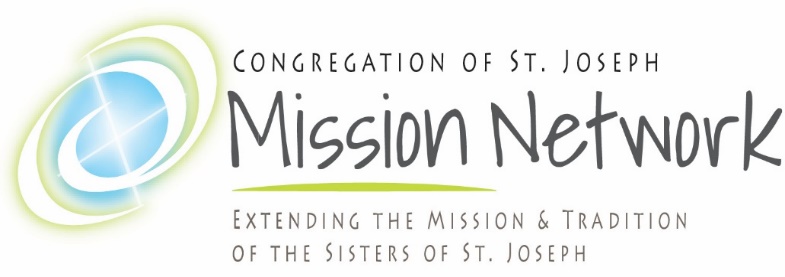 Board of Directors Orientation GuideWelcome to this orientation guide for new board members.  This guide will point you to the resources and their locations for the materials that will engage you in this process.  Welcome to the CSJ Mission Family!  (all videos are located at CSJMN.org under Board tab, Videos).View Video “To New Ministry Board Members” from Janet Fleischhacker, CSJThis video is from Sister Janet Fleischhacker, who is the executive director of CSJ Ministries.  In this video she welcomes you and describes the CSJ Mission Network, of which all 22 ministries in the Congregation of St. Joseph are members.  She describes the Covenant relationship between CSJ Ministries and local ministries, and the role of Formation on this relationship.Your ministry’s Covenant is located in the back pocket of your Board Mission Network Orientation Booklet.View video “Our CSJ Family Story” (location:CSJMN.org under Board tab, videos).This video introduces you to our humble French roots, where the CSJ mission of unity began. The challenges that called forth this mission through the lives of these women in Le Puy (war, sickness, extreme poverty and more) continue to stimulate this mission in all of us today.    Take a few moments to reflect on this question:How does your own personal story mirror your attraction and call to this mission of creating unity?View Video “Sisterhood” The Congregation of St. Joseph was honored to be the first of seven congregations of women religious featured in a 30 minute film produced by Salt+Light, a Canadian Catholic TV network. This video tells the inspiring story of how the Congregation has carried out this mission of unity in the world in recent years.  Board Mission Network Orientation BookletThis booklet further outlines the CSJ Mission and tradition, as well as describes more about the Mission Network itself.  In the back pocket of the booklet is a copy of the Covenant between your ministry and CSJ Ministries.  This Covenant signifies our mutual desire to maintain and grow a strong mission relationship between us for the sake of promoting unity and serving the Dear Neighbor.  It outlines our responsibilities to one another and to the mission.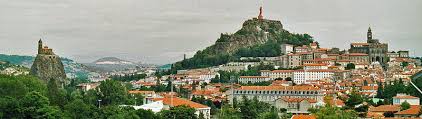 